BAŞVURU SAHİBİ BİLGİLERİSize uyan kutucuğu işaretleyiniz.					Talep edilebilecek hizmetler
Not 1: Eksik doldurulmuş ve imzasız formlar dikkate alınmayacaktır.Not 2: Size geri dönüş, formda belirttiğiniz e-posta adresinize yapılacaktır. Bu bilgilerin eksiksiz ve doğru olması önemlidir.RİT-FR-BID-13/00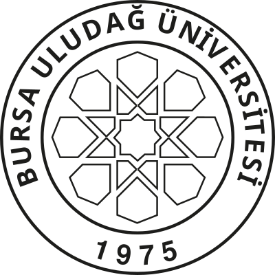 T.C.BURSA ULUDAĞ ÜNİVERSİTESİREKTÖRLÜGÜ(Bilgi İşlem Daire Başkanlığı)ÖĞRENCİ TOPLULUKLARI, SEMPOZYUM, KONFERANS, ETKİNLİK VS.KULLANICI KODU TALEP FORMUT.C.KİMLİK NOADI SOYADIBİRİMİ-GÖREVİBAŞVURU TARİHİCEP TELEFONU(Doldurulması zorunlu alan)VARSA DİĞER E-POSTATOPLULUK,  SEMP., KONF., ETK. ADI ve TARİHİ    Akademik Personel    E-Posta Hesabı Talebi    İdari Personel    Web Alanı Talebi    Öğrenci    MySQL Veritabanı Talebi    Diğer (Belirtiniz):Topluluk/Etkinlik Yetkilisi (Topluluk/Etkinlik yetkilisi olduğumu beyan ederim.)İmzası :(Yandaki imza sahibinin bu formda yazılı olan topluluk, konferans, etkinlik, sempozyum vs. yetkilisi olduğunu onaylıyorum.)Adı Soyadı :İmzası : 